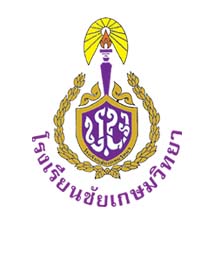 การแข่งขันเต้นแอโรบิคแดนซ์ เนื่องในงานชัยเกษมวิชาการ ๖๒ ประจำปีการศึกษา พ.ศ.๒๕๖๒ณ โรงเรียนชัยเกษมวิทยา จังหวัดประจวบคีรีขันธ์วันอังคาร ที่ ๑๑  เดือนกุมภาพันธ์ พ.ศ. ๒๕๖๓.............................................................................๑.คุณสมบัติของผู้เข้าแข่งขัน ๑.๑ ผู้สมัครเข้าแข่งขันต้องเป็นนักเรียน ระดับประถมศึกษาและมัธยมศึกษาตอนต้น ๑.๒ ผู้สมัครเข้าแข่งขัน ต้องเตรียมเพลงในการเต้น และชุดแข่งขันเอง๒.กำหนดการแข่งขัน ณ หอประชุม  โรงเรียนชัยเกษมวิทยา ในวันที่  ๑๑  กุมภาพันธ์  ๒๕๖๓๓.กติกาการแข่งขัน 
   	๓.๑ แต่งกายสุภาพเหมาะสม เข้ากับบทเพลง ไม่โป๊เปลือย รัดรูปเกินไป
   	๓.๒ ผู้สมัครเข้าแข่งขันต้องรายงานตัว และรับหมายเลขประจำตัว ณ เวทีการประกวดก่อนเวลาทำการแข่งขัน๓.๓ จำนวนผู้เข้าแข่งขัน จำนวน ๕ - ๘ คน ไม่จำกัดเพศ  
          ๓.๔ ใช้เวลาในการแข่งขัน ระดับชั้นประถมศึกษา ๕ นาที  ระดับมัธยมศึกษาตอนต้น ๘  นาที
          ๓.๕ ผู้เข้าแข่งขันเตรียมแผ่นเสียงที่ใช้ประกวด สำรองมาด้วย  ๑ แผ่น  	 ๔. เกณฑ์การให้คะแนน ๑๐๐ คะแนน
	๔.๑.   องค์ประกอบของทีมภาพรวม (ความพร้อมเพรียง/แข็งแรงหนักแน่นขณะออกท่าทาง)									๒๐	คะแนน
	๔.๒.   การออกแบบท่าเต้นหลากหลาย			๓๐ 	คะแนน
	๔.๓.   การรักษาเวลา					๑๐	คะแนน
	๔.๔.   การแสดงออกอย่างสนุกสนานขณะเต้นตลอดเวลา (สีหน้า/แววตา/อารมณ์)	๒๐	คะแนน
	๔.๕    ความยากง่ายของท่าเต้น							๑๐	คะแนน
		รวมคะแนน				       				๑๐๐	คะแนน
๕. รางวัล ประกาศผลการแข่งขันและมอบรางวัลในวันแข่งขัน มี ๒ ระดับ ได้แก่ ระดับประถมศึกษา และมัธยมศึกษาตอนต้น ดังนี้ 
   	๕.๑ รางวัลชนะเลิศ เงินรางวัล ๑,๐๐๐ บาท พร้อมเกียรติบัตร 
  	๕.๒ รางวัลรองชนะเลิศอันดับ ๑ เงินรางวัล ๘๐๐ บาท พร้อมเกียรติบัตร 
   	๕.๓ รางวัลรองชนะเลิศอันดับ ๒ เงินรางวัล ๕๐๐ บาท พร้อมเกียรติบัตร ๖.หมดเขตรับสมัคร วันที่  ๓๑ มกราคม ๒๕๖๓…………………………………………………………………………………………..หมายเหตุ  ติดต่อสอบถาม รายละเอียดเพิ่มเติมได้ที่
โรงเรียนชัยเกษมวิทยา  จังหวัดประจวบคีรีขันธ์  โทรศัพท์ ๐๘๖ ๔๗๘ ๖๕๒๓  หรือ ที่ ครูพนม  เกิดฤทธิ์  โทรศัพท์ ๐๘๑-๗๙๒-๑๙๐๙